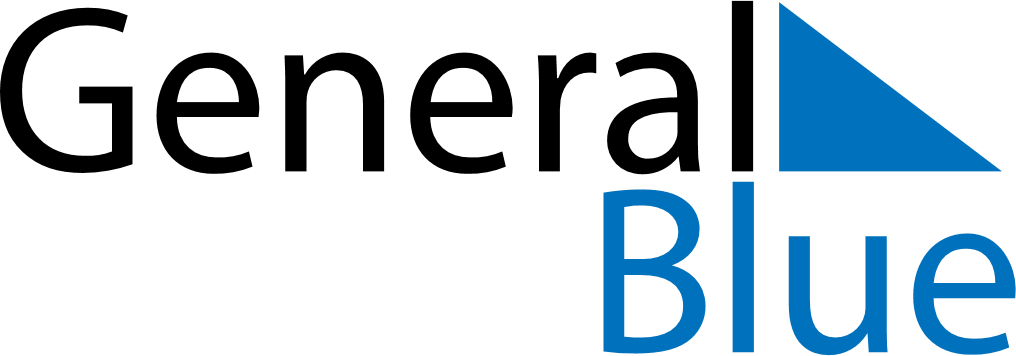 May 2024May 2024May 2024May 2024May 2024May 2024Siedlce, Mazovia, PolandSiedlce, Mazovia, PolandSiedlce, Mazovia, PolandSiedlce, Mazovia, PolandSiedlce, Mazovia, PolandSiedlce, Mazovia, PolandSunday Monday Tuesday Wednesday Thursday Friday Saturday 1 2 3 4 Sunrise: 5:00 AM Sunset: 7:55 PM Daylight: 14 hours and 55 minutes. Sunrise: 4:58 AM Sunset: 7:57 PM Daylight: 14 hours and 59 minutes. Sunrise: 4:56 AM Sunset: 7:59 PM Daylight: 15 hours and 2 minutes. Sunrise: 4:54 AM Sunset: 8:00 PM Daylight: 15 hours and 6 minutes. 5 6 7 8 9 10 11 Sunrise: 4:52 AM Sunset: 8:02 PM Daylight: 15 hours and 9 minutes. Sunrise: 4:50 AM Sunset: 8:04 PM Daylight: 15 hours and 13 minutes. Sunrise: 4:49 AM Sunset: 8:05 PM Daylight: 15 hours and 16 minutes. Sunrise: 4:47 AM Sunset: 8:07 PM Daylight: 15 hours and 19 minutes. Sunrise: 4:45 AM Sunset: 8:08 PM Daylight: 15 hours and 23 minutes. Sunrise: 4:43 AM Sunset: 8:10 PM Daylight: 15 hours and 26 minutes. Sunrise: 4:42 AM Sunset: 8:12 PM Daylight: 15 hours and 29 minutes. 12 13 14 15 16 17 18 Sunrise: 4:40 AM Sunset: 8:13 PM Daylight: 15 hours and 33 minutes. Sunrise: 4:39 AM Sunset: 8:15 PM Daylight: 15 hours and 36 minutes. Sunrise: 4:37 AM Sunset: 8:16 PM Daylight: 15 hours and 39 minutes. Sunrise: 4:35 AM Sunset: 8:18 PM Daylight: 15 hours and 42 minutes. Sunrise: 4:34 AM Sunset: 8:20 PM Daylight: 15 hours and 45 minutes. Sunrise: 4:32 AM Sunset: 8:21 PM Daylight: 15 hours and 48 minutes. Sunrise: 4:31 AM Sunset: 8:23 PM Daylight: 15 hours and 51 minutes. 19 20 21 22 23 24 25 Sunrise: 4:30 AM Sunset: 8:24 PM Daylight: 15 hours and 54 minutes. Sunrise: 4:28 AM Sunset: 8:26 PM Daylight: 15 hours and 57 minutes. Sunrise: 4:27 AM Sunset: 8:27 PM Daylight: 16 hours and 0 minutes. Sunrise: 4:26 AM Sunset: 8:28 PM Daylight: 16 hours and 2 minutes. Sunrise: 4:24 AM Sunset: 8:30 PM Daylight: 16 hours and 5 minutes. Sunrise: 4:23 AM Sunset: 8:31 PM Daylight: 16 hours and 7 minutes. Sunrise: 4:22 AM Sunset: 8:33 PM Daylight: 16 hours and 10 minutes. 26 27 28 29 30 31 Sunrise: 4:21 AM Sunset: 8:34 PM Daylight: 16 hours and 12 minutes. Sunrise: 4:20 AM Sunset: 8:35 PM Daylight: 16 hours and 15 minutes. Sunrise: 4:19 AM Sunset: 8:36 PM Daylight: 16 hours and 17 minutes. Sunrise: 4:18 AM Sunset: 8:38 PM Daylight: 16 hours and 19 minutes. Sunrise: 4:17 AM Sunset: 8:39 PM Daylight: 16 hours and 21 minutes. Sunrise: 4:16 AM Sunset: 8:40 PM Daylight: 16 hours and 24 minutes. 